В целях реализации подпункта «г» пункта 20 Национального плана противодействия коррупции на 2018-2020 годы, утвержденного Указом Президента Российской Федерации от 29 июня 2018 №738 «О национальном плане противодействия коррупции на 2018-2020 годы», руководствуясь программой по антикоррупционному просвещению обучающихся на 2019 год, утвержденной распоряжением Правительства Российской Федерации от 29 января 2019 №98-р, приказом «Об утверждении Плана работы по антикоррупционному просвещению обучающихся на 2019 год» Департамента образования Администрации г. Саров от 4 марта 2019 № 24, приказываю:Утвердить План работы МБУ ДО ДДТ по антикоррупционному просвещению обучающихся на 2019 год (Приложение 1).Подготовить отчет о результатах проделанной работы по реализации Плана работы МБУ ДО ДДТ по антикоррупционному просвещению обучающихся на 2019 год в срок до 6 сентября 2019 заместителю директора Козловой А.И.Разместить План работы МБУ ДО ДДТ по антикоррупционному просвещению обучающихся на 2019 год на официально сайте МБУ ДО ДДТ в срок до 14 марта 2019 технику по звуку Белову А.В.Контроль исполнения настоящего приказа оставляю за собой.Директор									      С.А. КалипановаС приказом ознакомлены:Белов А.В.:				Козлова А.И.:				Щетникова И.А.:			Приложение 1к приказу от 06.03.2019 № 36пУТВЕРЖДЕНприказом директора МБУ ДО ДДТот 06.03.2019 № 36пПлан работы МБУ ДО ДДТ по антикоррупционному просвещению обучающихся на 2019 год___________________________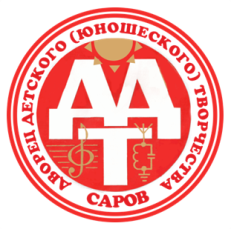 Муниципальное бюджетное учреждение дополнительного образования «Дворец детского (юношеского) творчества» города Сарова(МБУ ДО ДДТ)Муниципальное бюджетное учреждение дополнительного образования «Дворец детского (юношеского) творчества» города Сарова(МБУ ДО ДДТ)Муниципальное бюджетное учреждение дополнительного образования «Дворец детского (юношеского) творчества» города Сарова(МБУ ДО ДДТ)П Р И К А ЗП Р И К А ЗП Р И К А З06.03.2019№36 пОб утверждении Плана работы МБУ ДО ДДТ по антикоррупционному просвещению обучающихся на 2019 годОб утверждении Плана работы МБУ ДО ДДТ по антикоррупционному просвещению обучающихся на 2019 годОб утверждении Плана работы МБУ ДО ДДТ по антикоррупционному просвещению обучающихся на 2019 год№ п/пНаименование мероприятияСрок исполненияОтветственные исполнителиОжидаемые результатыРазработка и совершенствование методической базы для проведения мероприятий антикоррупционного просвещения обучающихсяРазработка и совершенствование методической базы для проведения мероприятий антикоррупционного просвещения обучающихсяРазработка и совершенствование методической базы для проведения мероприятий антикоррупционного просвещения обучающихсяРазработка и совершенствование методической базы для проведения мероприятий антикоррупционного просвещения обучающихсяРазработка и совершенствование методической базы для проведения мероприятий антикоррупционного просвещения обучающихся1.1Проведение методического семинара для педагогов МБУ ДО ДДТ по вопросам организации мероприятий, направленных на антикоррупционное воспитаниеАпрель 2019гОктябрь 2019г.Козлова А.И., зам.директораЩетникова И.А., педагог-организаторПодготовка педагогических кадров, способных осуществлять антикоррупционное воспитание и просвещение1.2Размещение методических и информационных материалов по антикоррупционному просвещению родителей на информационных стендах в МБУ ДО ДДТ, официальном сайте учреждения, группе ВКВ течение 2019г.Козлова А.И., зам.директораЩетникова И.А., педагог-организаторПривлечение родительской общественности к антикоррупционному просвещению обучающихсяОрганизация проведения мероприятий, направленных на антикоррупционное воспитаниеОрганизация проведения мероприятий, направленных на антикоррупционное воспитаниеОрганизация проведения мероприятий, направленных на антикоррупционное воспитаниеОрганизация проведения мероприятий, направленных на антикоррупционное воспитаниеОрганизация проведения мероприятий, направленных на антикоррупционное воспитание2.1Проведение для обучающихся в возрасте 7-10 лет цикла тематических занятий с использованием методических рекомендаций «Научного центра правовой информации при Министерстве юстиции РФ»В течение 2019г., 1 раз в месяцЩетникова И.А., педагог-организаторПовышение уровня правосознания у обучающихся2.2Проведение для обучающихся в возрасте 11-14 лет цикла тематических занятий «Наши права: изучаем вместе» с использованием методических рекомендаций «Научного центра правовой информации при Министерстве юстиции РФ»В течение 2019г., 1 раз в месяцЩетникова И.А., педагог-организаторПовышение уровня правосознания у обучающихся и внедрение образцов антикоррупционного поведения2.3Проведение общественных акций в целях антикоррупционного просвещения и противодействия коррупции, приуроченных к Международному дню борьбы с коррупцией 9 декабря2-9 декабря 2019г.Козлова А.И., зам.директораЩетникова И.А., педагог-организаторПовышение уровня правосознания у обучающихся и внедрение образцов антикоррупционного поведения2.4Организация и проведение конкурса социальной рекламы на антикоррупционную тематику среди обучающихся организаций, осуществляющих образовательную деятельностьНоябрь-декабрь 2019г.Щетникова И.А., педагог-организаторПривлечение внимания к вопросам противодействия коррупции, формирование устойчивого нетерпимого отношения к ее проявлениям